Конспект занятия по изобразительной деятельности в старшей группе на тему: «Букет для мамы»Колунова А.С.Задачи: Учить детей передавать характерные особенности весенних цветов: окраску, строение цветка, стебля, листьев; красиво располагать композицию из цветов на листе бумаги. Развивать творчество, фантазию. Закреплять знания о цветах, узнавать их и правильно называть; учить выполнять аппликацию в стиле «оригами»; закреплять навыки детей делить квадрат на треугольники путем сгибания та разрезание бумаги по линии сгиба; упражнять в аккуратном наклеивании.Воспитывать любовь, уважение и добрые чувства к своей маме. Стремление сделать приятное маме. Проявлять любовь, доброту и заботу о своих близких.Оборудование: презентация, вата, бумага голубая, стебли подснежников, листья подснежников,цветные квадраты по 3 шт.на ребенка, клей, белая гуашь,вжные салфетки,салфетки для промакивания кисти,тонкая кисть,изображение красной шапочки.Ход занятия.-Показ презентации.1. К детям в гости приходит Красная шапочка с букетом цветов (картинка), знакомится с детьми. Просит вспомнить детей героиней, какой сказки она является? Дети отвечают: (сказка Ш. Перро «Красная Шапочка»). – Правильно.Красная Шапочка начинает беседу (говорит воспитатель): «Дети, я очень люблю своих маму и бабушку, забочусь о них, помогаю и делаю для них приятное, собираю цветы, пеку пирожки и печенья.А как вы любите своих мам, бабушек? Как готовились к празднику «8 Марта»?А вы хотели бы сделать еще один подарок для ваших мам?А что это за подарок вы узнаете из стихотворения. 
Стихотворение:Прорастает сквозь снежок,К солнечным лучам,цветок,Маленький и нежныйБеленький подснежникИ нашим подарком будет вот такой замечательный букет (показ образца нна магнит повесить)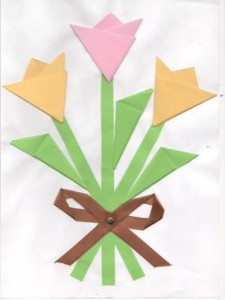 2. Физкультминутка.
На лугу растут цветыНебывалой красоты (потягивание – руки в стороны)
К солнцу тянутся цветы
С ними потянись и ты (потягивание – руки вверх)
Ветер дует иногда,
Только это не беда (машут вверху руками, изображая ветер)
Наклоняются цветочки, (наклоны)
Опускают лепесточки (присели)
А потом опять встают (встали)
И по-прежнему цветут (ручки вверх и покружились)3. Приступим к работе. проверьте свою посадку.-Для начала сделаем снег,приклеим вату (объяснение приклеивания ваты и расположения ее на листе).-леим стебли и листы.- Складываем из цв.квадратов цветы:Изготовление цветов.
Возьмите цветной квадрат . Сложите его пополам «косыночкой», чтобы получился треугольник. Пройдите хорошо пальчиками и загладьте линию сгиба. Затем сложите треугольник еще пополам и слегка придавили линию сгиба и тут же развернули обратно. Линия сгиба должна слегка просматриваться. Это центр нашего треугольника. Положите треугольник перед собой так, чтобы самая длинная сторона была внизу, а один из углов смотрел вверх. Приложите пальчик к центральной линии, а второй рукой возьмите нижний уголок и заверните его вверх. Новая линия сгиба должна упереться в ваш пальчик. Проделайте то же самое действие с другим уголком. Получился готовый цветок Подсжника. Изготовьте еще два таких цветка.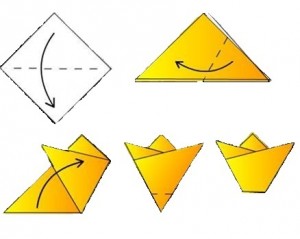 - Приклеиваем цветы на стебли.3. Итог работы.
- Для кого мы изготовили нашу работу?-Как она называется?Дальше один ребенок выбирает лучшую работу, выбор свой аргументирует.  -Все вы молодцы, очень старались. Вашим мамам будет очень приятно. Спасибо всем за занятие.